 post on bakery whiteboard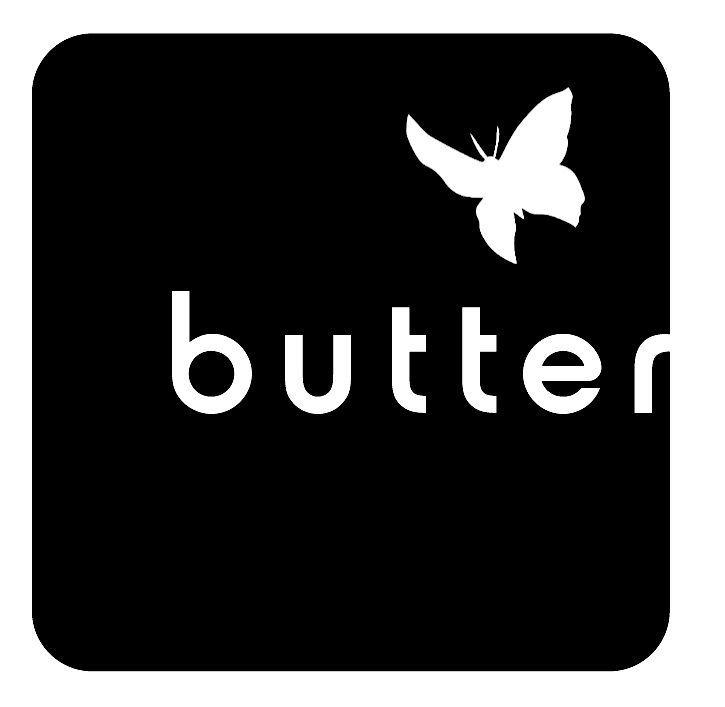 BAKERY PRE-ORDERS – SPECIAL ORDERSTODAY’S DATE ________________taken by______NAME __________________________________Phone number  ____________________________  email ____________________________________Day / Date Wanted ___________________________Pick up Time ____________________________________ paid  ____ pay at pick up    ___ invoice #________ note if there are Cafe or Kitchen orders also  Y / N *For large orders, place at least 3 days prior to pick-up *info? Rebecca-- bakerymanager@butterbakerycafe.com MORNING PASTRIES / ASSORTED BOXESAvailable as soon as tomorrownote: special flavor requests can not be guaranteed without more than 24 hours notice______ 12 Assorted Pastries - $50______ 12 Daily Scones - $54                 ______ 8 Cinnamon Biscuits (full pan) - $34______ Buttermilk Biscuits (limit 30)  $3.00 Each______ 12 Assorted Bars - $50BAKERY TREATS AND WHOLE ITEMS        If under 48 hours --- Bakery OK necessary first_______ #  Cookies - $1.50 Each circle choice        assorted   choc chip  snick  ginger  oat  pb_______ #  Bars - $ 4.75 Each circle choice     		   assorted * pb * lemon * magic_______ #  Brownies - $4.00 Each_______ #  Rice Crispy Treats - $3.00 Each_______ Whole Coffee/Crumb or Bundt Cake - $38            circle choice    coffee * crumb * bundt ______  Sweet Bread Loaf - $25 (cut ___# / uncut)______ # Eclair     circle choice                 Mini - $ 3.00      Regular - $ 4.75 post on bakery whiteboardBAKERY PRE-ORDERS – SPECIAL ORDERSTODAY’S DATE ________________taken by______NAME __________________________________Phone number  ____________________________  email ____________________________________Day / Date Wanted ___________________________Pick up Time ____________________________________ paid  ____ pay at pick up    ___ invoice #________ note if there are Cafe or Kitchen orders also  Y / N *For large orders, place at least 3 days prior to pick-up *info? Rebecca-- bakerymanager@butterbakerycafe.com MORNING PASTRIES / ASSORTED BOXESAvailable as soon as tomorrownote: special flavor requests can not be guaranteed without more than 24 hours notice______ 12 Assorted Pastries - $50______ 12 Daily Scones - $54                   ______ 8 Cinnamon Biscuits (full pan) - $34______ Buttermilk Biscuits (limit 30)  $3.00 Each______ 12 Assorted Bars - $50BAKERY TREATS AND WHOLE ITEMS        If under 48 hours --- Bakery OK necessary first_______ #  Cookies - $1.50 Each circle choice        assorted   choc chip  snick  ginger  oat  pb_______ #  Bars - $ 4.75 Each circle choice     		   assorted * pb * lemon * magic_______ #  Brownies - $4.00 Each_______ #  Rice Crispy Treats - $3.00 Each_______ Whole Coffee/Crumb or Bundt Cake - $38            circle choice    coffee * crumb * bundt ______  Sweet Bread Loaf - $25 (cut ___# / uncut)______ # Eclair     circle choice                 Mini - $ 3.00      Regular - $ 4.75  post on bakery whiteboardBAKERY PRE-ORDERS – SPECIAL ORDERSTODAY’S DATE ________________taken by______NAME __________________________________Phone number  ____________________________  email ____________________________________Day / Date Wanted ___________________________Pick up Time ____________________________________ paid   ____ pay at pick up   ___ invoice #________*For large orders, place at least 3 days prior to pick-up *info? Rebecca-- bakerymanager@butterbakerycafe.com circle choice # of Cupcakes _______________Cake Flavor _______________________________Frosting Flavor _____________________________Filling Flavor (added chg)_____________________Cheesecake Flavor __________________________Message _______________________________________________________________________________ Flourless Chocolate Cake ($50)PIES10-inch pie $39     flavor______________________**refundable pie tin deposit $3 = $42 total ______ # pie-let $5.00 each      flavor _________________ # hand pie (circle choice/check for flavors)            Sweet $5.00  Savory $5.50   eachpost on bakery whiteboardBAKERY PRE-ORDERS – SPECIAL ORDERSTODAY’S DATE ________________taken by______NAME __________________________________Phone number  ____________________________  email ____________________________________Day / Date Wanted ___________________________Pick up Time ____________________________________ paid   ____ pay at pick up   ___ invoice #________*For large orders, place at least 3 days prior to pick-up *info? Rebecca-- bakerymanager@butterbakerycafe.com circle choice# of Cupcakes ________________Cake Flavor _______________________________Frosting Flavor _____________________________Filling Flavor (added chg)_____________________Cheesecake Flavor __________________________Message _______________________________________________________________________________ Flourless Chocolate Cake ($50)PIES10-inch pie $39     flavor______________________**refundable pie tin deposit $3 = $42 total ______ # pie-let $5.00 each      flavor _________________ # hand pie (circle choice/check for flavors)            Sweet $5.00   Savory $5.50   each6 inch - $358 inch - $4510 inch - $551/2 Sheet Cake $80Cheesecake $40Cake Filling + $6Regular Cupcake $3.75Large Cupcake $4.75Baby Cupcake $2.75Cupcake Filling + $16 inch - $358 inch - $4510 inch - $551/2 Sheet Cake $80Cheesecake $40Cake Filling + $6Regular Cupcake $3.75Large Cupcake $4.75Baby Cupcake $2.75Cupcake Filling + $1